H O T Ă R Â R E A  Nr. 67din  25 septembrie  2014privind  aprobarea rectificării bugetului de venituri şi cheltuieli al Consiliului local al Municipiului Dej pe anul 2014 și virarea de credite bugetare de la un alt capitol al clasificației bugetare Consiliul local al Municipiului Dej, întrunit în ședința ordinară din data de 25 septembrie 2014;Având în vedere proiectul de hotărâre, prezentat din iniţiativa primarului Municipiului Dej, întocmit în baza Raportului Nr. 17.160 din 18 septembrie 2014, al Direcției Economice din cadrul Primăriei Municipiului Dej, prin care se propune spre aprobare rectificarea bugetului de venituri şi cheltuieli al Consiliului Local al Municipiului Dej pe anul 2014 și virarea de credite bugetare de la un capitol la alt capitol al clasificației bugetare, proiect avizat favorabil în şedinţa de lucru a comisiei eonomice din data de 25 septembrie 2014;În conformitate cu prevederile ‘art.19’, alin. (2) din  Legea Nr. 273/2006 - lege privind finanţele publice locale, cu privire la rectificarea bugetului de venituri și cheltuieli, Tinând cont de prevederile ‘art. 36’,  alin. (4),  lit. a) și ‘art. 45’, alin, (2), lit. a) din Legea Nr. 215/2001 privind administrația publică locală, republicată, cu modificările și completările ulterioare,H O T Ă R Ă Ş T E:         Art. 1.  Aprobă rectificarea  bugetul de venituri şi cheltuieli al Consiliului Local al Municipiului Dej pe anul 2014 cu suma de 61,00 mii lei, în următoarea structură:	TOTAL VENITURI…………………………………..                   61,00 mii leidin  care:               venituri din valorificarea unor bunuri, cod 39.02             61,00 mii lei          TOTAL CHELTUIELI……………………………….…                 61,00 mii lei din care:cap. 84.02.71 – transporturi                                         61,00 mii lei	Art. 2.  Aprobă virarea de credite bugetare de la un capitol la alt capitol al clasificației bugetare, astfel:de la Capitolul 55.02  - dobânzi                                   400,00 mii leide la Capitolul 67.02.71                                              150,00 mii leide la Capitolul 84.02.71                                              500,00 mii leide la Capitolul 51.02.20                                                80,00 mii leide la Capitolul 61.02.20                                                  7,00 mii leide la Capitolul 68.02.57                                                53,00 mii leide la Capitolul 70.02.20                                               233,00 mii leide la Capitolul 84.02.20                                               125,00 mii leide la Capitolul 65.02.20                                                 77,00 mii leide la Capitolul 65.02.71                                                 37,000 mii leide la Capitolul 70.02.20                                                 49,00 mii leide la Capitolul 70.02.71                                                190,00 mii lei de la Capitolul 84.02.71                                               199,00 mii leiArt. 3. Cu ducerea la îndeplinire a prevederilor prezentei hotărâri se încredinţează Direcţia Tehnică şi Direcția Economică din cadrul Primăriei Municipiului  Dej.Preşedinte de şedinţă,Rusu Vasile CălinNr. consilieri în funcţie -  19						Nr. consilieri prezenţi   -  18Nr. voturi pentru	   - 18	Nr. voturi împotrivă	   -   	Abţineri	               -  			          Contrasemnează							                Secretar,						                                                                      Covaciu Andron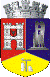 ROMÂNIAJUDEŢUL CLUJCONSILIUL LOCAL AL MUNICIPIULUI DEJStr. 1 Mai nr. 2, Tel.: 0264/211790*, Fax 0264/223260, E-mail: primaria@dej.ro